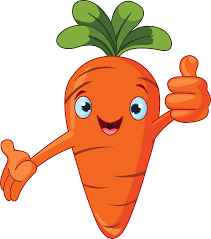 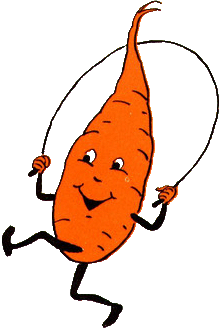 Dnia 15.10.2020r.  w naszym Przedszkolu świętowaliśmy "DZIEŃ MARCHEWKI". Jak sama nazwa wskazuje tego dnia królowała oczywiście - Marchewka. Chcąc wdrażać już od najmłodszych lat nasze dzieciaki do jedzenia zdrowych i bogatych w  witaminy warzyw, wychowawczyni grupy IV p. Żaneta Ciamarczan postanowiło zorganizować właśnie taki dzień, który będzie uczył prozdrowotnych nawyków. Tego dnia została przeprowadzona pogadanka na temat zdrowego odżywiania się i jedzenia warzyw, w tym marchwi. Ponadto, wrócono uwagę, na to jak wiele potrzebnych do prawidłowego rozwoju witamin ma marchew i inne warzywa.Zaraz po śniadaniu na przedszkolaki czekały niemałe atrakcje.W tym dniu od rana słuchaliśmy przebojów związanych, z tym bardzo zdrowym warzywem, a sala przedszkolna zamieniła się w „marchewkowe pole”, bo tego dnia nawet stroje dzieci i pań miały kolor marchewkowy.Dziś przedszkolaki miały możliwość dowiedzieć się  o licznych zaletach, wartościach odżywczych, a szczególnie zdrowotnych naszej pomarańczowej królowej.  W naszym jadłospisie znalazła się tego dnia również nasza bohaterka - marchewka.Poza tym, dzieci uczestniczyły w konkursach, wykonały pracę plastyczno-techniczną ,,Przetwory” oraz  bawiły się i tańczyły przy skocznych piosenkach o marchewkach. Wszystkim dopisywały wyśmienite humory.Podsumowaniem „Dnia Marchewki był „Quiz wiedzy o marchewce”. Przedszkolaki wykazały się dużą znajomością tematu.Był to dzień , w którym wszyscy dobrze się bawili i marchewkę polubili!Dzień radosny, pełen wrażeń, wspaniałej zabawy. Dzień, który stał się okazją do wzbogacenia wiedzy o zdrowym odżywianiu.Dzięki takim działaniom prowadzonym już od najmłodszych lat, mającym charakter zabaw, konkursów , zagadek rozbudzamy u dzieci zainteresowanie własnym zdrowiem, potrzebę prawidłowego odżywiania się i rozróżniania produktów warunkujących zdrowie.                                                                                                Wychowawca grupy IV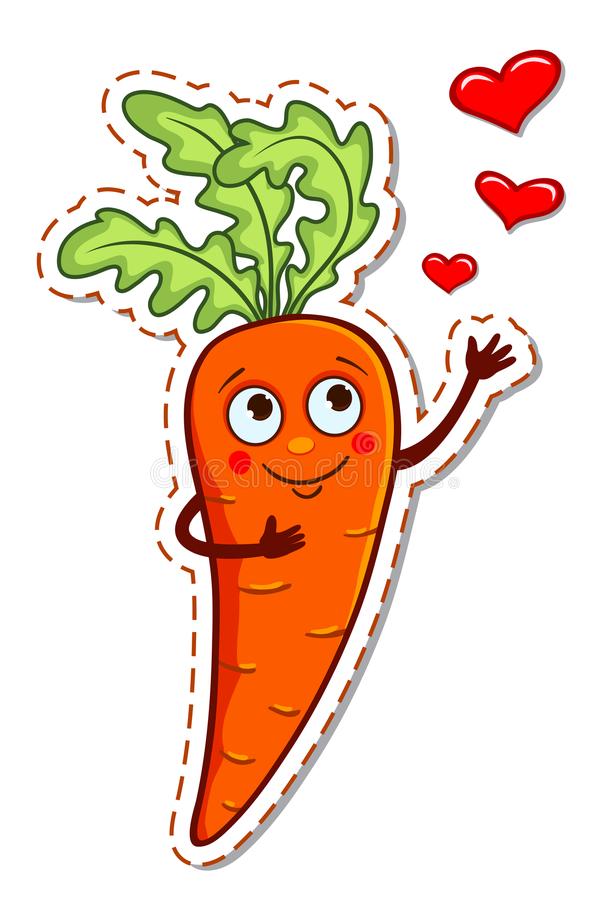                                                                                                    Żaneta Ciamarczan